АДМИНИСТРАЦИЯ г. УЛАН-УДЭ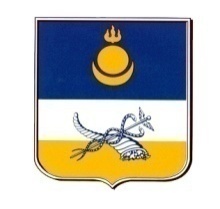 КОМИТЕТ ПО ОБРАЗОВАНИЮ г. УЛАН - УДЭ  Муниципальное автономное общеобразовательное учреждение «Средняя общеобразовательная школа № 20»Начальнику отдела надзора и контроля в сфере образования Ляхову А. И.Отчет об исполнении предписанийоб устранении выявленных нарушений от 20.03. 2020 г.В соответствии с приказом Министерства образования и науки Республики Бурятия от 21 февраля 2020 г. № 273 проведена плановая выездная проверка в отношении муниципального автономного общеобразовательного учреждения «Средняя общеобразовательная школа № 20 г. Улан - Удэ».Предписания Комитета по надзору и контролю в сфере образования Министерства образования и науки Республики Бурятия выполнены.Обеспечено соблюдение требований законодательства об образовании в части получения санитарно - эпидемиологического заключения о соответствии требованиям СанПин 2.4.2.2821-10 «Санитарно-эпидемиологические требования к условиям и организации обучения в общеобразовательных учреждениях» (санитарно - эпидемиологическое заключение № 3.БЦ.03.110.М.002651.08.06 от 22.08.2006 г.).Основные образовательные программы НОО и СОО приведены в соответствие с действующим законодательством (выставлены на сайте ООП НОО, ООП СОО, ООП СОО ФКГОС).Программа развития согласована с учредителем (выставлена на сайте Программа развития)Разработаны локальные акты: регламентирующие работу со слабоуспевающими и неуспевающими детьми и «Положение о внутришкольном контроле» (выставлены на сайте «Положение о внутришкольном контроле», ).Организована работа со слабоуспевающими и неуспевающими детьми (Программа работы со слабоуспевающими и неуспевающими детьми выставлена на сайте «Программа работы с неуспевающими и слабоуспевающими учащимися», «Положение о деятельности пед коллектива с неуспевающими и слабоуспевающими детьми»).Функционирование внутренней системы оценки качества образования приведено в соответствие с действующим законодательствомВыписка из протокола № 1 педагогического совета (Анализ работы школы за 2019-2020учебный год и задачи на новый учебный год) от 27 августа 2020г., Выписка из протокола № 8 педагогического совета (Об организации дистанционного обучения на период карантина); Выписка из протокола №25 планерных заседанийВыписка из протокола №26 планерных заседанийПроведено самообследование в соответствии с действующим законодательством(выставлено на сайте Отчет о результатах самообследования «МАОУ СОШ № 20 за 2019 год»).Обучение детей-инвалидов приведено в соответствии с действующим законодательством (предоставлены ксерокопии).Рабочие программы и программы внеурочной деятельности приведена в соответствие с локальным актом ОО и действующим законодательством (выставлены на сайте История 6История 8История 10Обществознание 10Право 10Обществознание6Обществознание 8Литература 5 ( Замешаева Е.И.) Литература 11( Замешаева Е.И.)Физическая культура 5- 9 (Краснояров И.Н.)ОБЖ 10 (Соболев Р.О.)ОБЖ  11 (Соболев Р.О.)Технология 6 (Ванданов Г.Л.)Биология 11 2019-2020 уч год (Ванданов Г.Л.)Биология 11 2020-2021 уч год (Эрдынеева Д.В..)Директор школы                                                                 М. В. Гатапова670031, РБ, г. Улан-Удэ,ул. Геологическая, 9 тел/факс: 23-33-06